SHARE IN OUR LEARNING: Year 6 Autumn 2English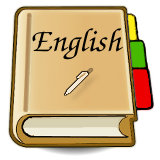 WritingWrite effectively for a range of purposes and audiences, selecting language that shows good awareness of the reader (e.g. the use of the first person in a diary; direct address in instructions and persuasive writing)Select vocabulary and grammatical structures that reflect what the writing requires, doing this mostly appropriately (e.g. using contracted forms in dialogues in narrative; using passive verbs to affect how information is presented; using modal verbs to suggest degrees of possibility)Use the range of punctuation taught at key stage 2 mostly correctly^ (e.g. inverted commas and other punctuation to indicate direct speech)RecountDeveloping tense structuresAwareness of creative text structures e.g. flashbackApplication of narrative and poetic featuresPersuasionUse a range of devices to build cohesion (e.g. conjunctions, adverbials of time and place, pronouns, synonyms) within and across paragraphsConsider how debates can have a variety of structures including using counter-arguments.Use causal language including subordinating conjunctions.Grammar and punctuationUsing the passive and active voiceDeveloping use of subordination and conjunctionsRecognising the function of all parts of a sentenceIncrease awareness of modal verbsSpellingHyphenated wordsWords with the /i:/ sound spelt ei after cRevision of prior Key Stage 2 spelling rules (This will be ongoing throughout the year and will also be representative in homework) ReadingClassicsA Christmas CarolReading domains:Mathematics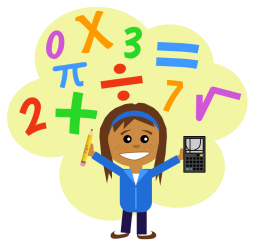 ArithmeticFurther develop understanding of calculation methods using four main operations.Recognise and apply systems for finding percentagesLink percentages to fraction and decimal informationPlace ValueRecognise the value of all digits to 10,000,000 and decimals to 0.001Estimate the position of values on a number lineCount forwards and backwards in steps of integers, decimals and powers of 10AlgebraUse formulaeGenerate linear sequenceExpress missing number problems algebraicallyEnumerate possible combinations of variables and use them to solve equations e.g. a + b = 10 a could be 6 and b could be 4Negative NumbersCalculate intervals across zeroOrder and compare values including those below zeroScience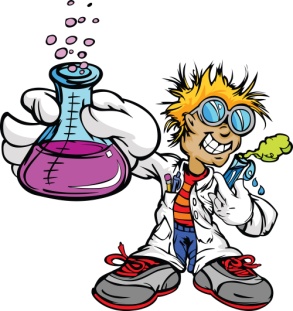 Electricity and circuitsRecognise how circuits can be constructed, altered and affected by components.Develop awareness of electrical symbolsUse electrical diagrams to construct circuitsRecognise why a circuit may not work from drawings and actual modelsAdjust the effectiveness and operation of components within a circuit e.g. make a bulb dimmer.Test the effectiveness of components and materials within a circuit commenting on their properties.Working scientifically – range of ongoing skills e.g. questioning, using equipment, assessing results etc.Topic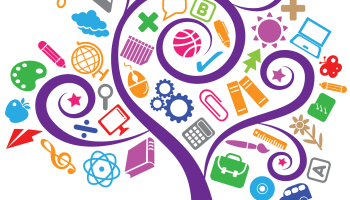 Game and mechanism design (DT and computing)Investigate and review existing productsConsider sequence of workingDraft plansWork collaboratively to complete a projectBuild prototypesDevelop cams, pulleys and the use of electrical systemsBuild accurately, including prototypesDevelop building skills, including measuring, cutting and precision finishingAssess the effectiveness of their product and that of their peersUse programming skills to control spritesMake interactive elements within their gamesConsider how programming may not work and debugDevelop deeper awareness and control of sequences, algorithms and variables.Consider the role of inputs and outputs to control external systems.PE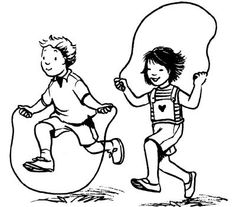 Creativity and balanceDeveloping ball handling techniquesConsidering tactics to beat my opponentConsidering how to use team members within tacticsReviewing performance in order to improveSequence movements which can be applied to performance and sport Other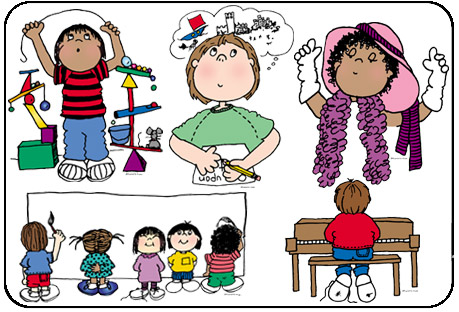 RE (Christianity) – Advent and symbolismMusic – Brass – Developing knowledge and use of musical notationComputing – Coding and game designPSHE - To recognise how we can celebrate differences and how important it is in society.Anti-Bullying WeekDeveloping understanding of social issues including racism and homophobia.Consider the idea of being an ‘outsider’ in modern society.Considers ways of improving the treatment of others in societyArt – Painting and photography